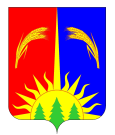 АДМИНИСТРАЦИЯ ЮРЛИНСКОГО МУНИЦИПАЛЬНОГО РАЙОНАПОСТАНОВЛЕНИЕот 27.01.2015 года                                                                                                                       № 31О внесении изменений в муниципальную программу «Обеспечение жильем молодых семей в Юрлинском муниципальном районе на 2014-2015 годы», утвержденную Постановлением Администрации Юрлинского района №896 от 19.12.2013 года.В соответствии с Постановлением Правительства Пермского края от 03.10.2013 года №1322-п «Об утверждении государственной программы «Семья и дети Пермского края» Администрация Юрлинского муниципального районаПОСТАНОВЛЯЕТ:1. Внести в муниципальную программу «Обеспечение жильем молодых семей в Юрлинском муниципальном районе на  2014-2015 годы», утвержденную Постановлением администрации Юрлинского муниципального района № 896 от  19.12.2013 года следующие изменения:1.1. в паспорте муниципальной программы позициюизложить в следующей редакции:1.2.  пункт 4.1. и 4.2. изложить в следующей редакции:«4.1. Объем финансирования за счет внебюджетных источников в 2014 году – 1187,209 тыс. рублей»«4.2. Общая потребность финансового обеспечения Программы за счет средств бюджета Юрлинского муниципального района составляет – 2704,540 тыс. рублей, в том числе:на 2014 год – 1504,540 тыс. рублей;на 2015 год – 1 200,000 тыс. рублей.4.2.1. Общая потребность финансового обеспечения Программы за счет краевого бюджета на 2014-2015 годы – 8749,306 тыс. рублей, в том числе:на 2014 год- 3749,306 тыс. рублей;на 2015 год- 5000,000 тыс. рублей.4.2.2. Общая потребность финансового обеспечения Программы за счет федерального бюджета на 2014-2015 годы – 3076,753 тыс. рублей, в том числе:на 2014 год – 1076,753 тыс. рублей;на 2015 год – 2000,000 тыс. рублей».2. Постановление вступает с момента подписания и подлежит опубликованию в информационном бюллетене «Вестник Юрлы».3. Контроль за исполнением постановления возложить на заместителя главы администрации района Н.А. Мелехину.Глава района-глава Администрации района                                                                                     Т.М. МоисееваОбъёмы и источник финансирования  Программы                                    Общая потребность финансового обеспечения Программы за счет средств Юрлинского муниципального района на 2014-2015 годы –3346,380 тыс. рублей, в том числе:                                                                                                 на 2014 год - 2146,380 тыс. рублей;                    на 2015 год - 1200,000 тыс. рублей.    Объёмы и источник финансирования  Программы                                    Общая потребность финансового обеспечения Программы за счет средств Юрлинского муниципального района на 2014-2015 годы –2704,540 тыс. рублей, в том числе:                                                                                                 на 2014 год – 1504,540 тыс. рублей;                    на 2015 год – 1200,000 тыс. рублей.  Общая потребность финансового обеспечения Программы за счет краевого бюджета на 2014-2015 годы – 8749,306 тыс. рублей, в том числе:на 2014 год- 3749,306 тыс. рублей;на 2015 год- 5000,000 тыс. рублей.Общая потребность финансового обеспечения Программы за счет федерального бюджета на 2014-2015 годы – 3076,753 тыс. рублей, в том числе:на 2014 год – 1076,753 тыс. рублей;на 2015 год – 2000,000 тыс. рублей.